Harran Üniversitesi 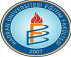 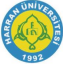 Eğitim Fakültesi Temel Eğitim BölümüOkul Öncesi Eğitimi A.B.D. 2021-2022 Eğitim-Öğretim Yılı Güz Dönemi FİNAL Programı1.Sınıf Güz DönemiGüz DönemiGüz DönemiGüz DönemiGüz DönemiGüz DönemiGüz DönemiDers Kodu Ders Adı T U K ADersi Yürüten Öğretim Üyesi GünYer OAE102Çocuk Sağlığı ve İlkyardım2023Dr. Öğr. Üyesi Seval Ördek İnceoğlu 03.01.2022 Pazartesi, Saat: 00.01-23.59 HARUZEM  Moodle sistemine yüklenecekOGK004Bilişim Teknolojileri3034 Arş. Gör. Dr. Alper Gökada04.01.2022 Salı, Saat: 9.30MZ- Dil Lab.OAE103Çocuk Gözlemi1223 Dr. Öğr. Üyesi Seval Ördek İnceoğlu04.01.2022 Salı, Saat: 13.00MD1- 07OMB003Eğitim Sosyolojisi2023Doç. Dr. Hüseyin Kotaman05.01.2022 Çarşamba, Saat: 11.00MD1- 07OAE101Erken Çocukluk Eğitimine Giriş3034 Dr. Öğr. Üyesi Seval Ördek İnceoğlu06.01.2022 Perşembe,  Saat: 13.00MD1- 07OMB001Eğitime Giriş2023Dr. Öğr. Üyesi Ramazan Atasoy07.01.2022 Cuma, 11.00MD1- 07OGK001 Atatürk İlkeleri ve İnkılap Tarihi 1 2 0 2 3 HARUZEMHARUZEM web sayfasına bakınız.HARUZEMOGK002 Yabancı Dil 1 2 0 2 3 HARUZEM HARUZEM web sayfasına bakınız.HARUZEMOGK003 Türk Dili 1 3 0 3 5 HARUZEMHARUZEM web sayfasına bakınız.HARUZEM